МДОУ «Детский сад № 95»Материал для занятий с детьми второй младшей группы (3- 4 лет) по теме «Летняя фантазия».Подготовила и составила : Баева Т.ИРЕЧЕВЫЕ ИГРЫ, БЕСЕДЫ (приложение 2)1.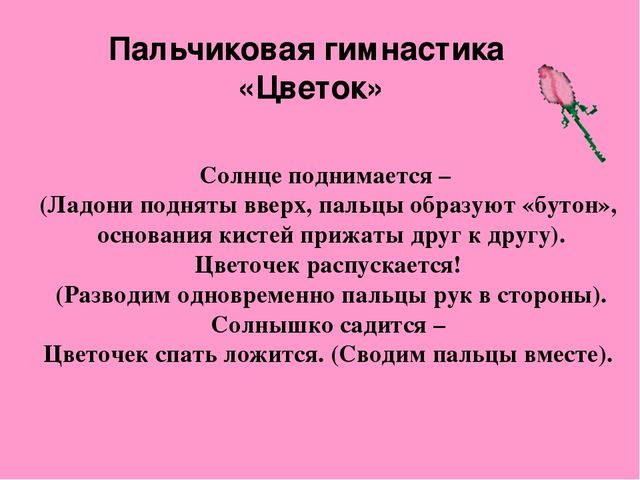 2. Сказка «Цветок» Б. Житков Жила девочка Настя со своей мамой. Раз Насте подарили в горшочке цветок. Настя принесла домой и поставила на окно.— Фу, какой гадкий цветок! — сказала мама. — Листья у него точно языки, да ещё с колючками. Наверное, ядовитый. Я его и поливать не стану.Настя сказала:— Я сама буду поливать. Может быть, у него цветки будут красивые.Цветок вырос большой-большой, а цвести и не думал.— Его надо выбросить, — сказала мама, — от него ни красы, ни радости.Когда Настя заболела, она очень боялась, что мама выбросит цветок или не будет поливать,  и он засохнет.Мама позвала к Насте доктора и сказала:— Посмотрите, доктор, у меня девочка всё хворает и вот совсем слегла.Доктор осмотрел Настю и сказал:— Если б вы достали листья одного растения. Они как надутые и с шипами.— Мамочка! — закричала Настя. — Это мой цветок. Вот он!Доктор взглянул и сказал:— Он самый. От него листья варите, и пусть Настя пьёт. И она поправится.— А я его выбросить хотела, — сказала мама.Мама стала Насте давать эти листья, и скоро Настя встала с постели.— Вот, — сказала Настя, — я его берегла, мой цветочек, и он меня, зато сберёг.И с тех пор мама развела много таких цветов и всегда давала Насте пить из них лекарство.Вопросы по сказкеЧто Настя подарила маме?Что хотела сделать с цветком мама?Что случилось с Настей?Кто и что помогло девочке?Мультфильм  «Лунтик», серия «Цветок»  Ссылка для просмотра видео  https://www.youtube.com/watch?v=MFNHRiNtaMs Интернет источники:Социальная сеть работников образования https://nsportal.ru/user/45545/page/kartoteka-shem-rasskazov-opisaniy-po-leksicheskim-temam  Международный образовательный порталhttps://www.maam.ru/detskijsad/konspekt-besedy-po-yekologi-ne-topchi-travushku-dlja-detei-mladshei-grupy.htmlhttps://media.istockphoto.com/vectors/vector-set-of-garder-equipments-vector-id1140674692https://www.liveinternet.ru/users/tanya_buklovskaya/post273960412 https://alegri.ru/deti/vs-dlja-devochek-i-malchikov/krasivye-stihi-pro-cvety-dlja-detei.html http://www.skazayka.ru/tsvetok/